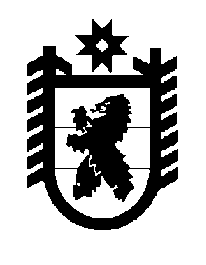 Российская Федерация Республика Карелия    ПРАВИТЕЛЬСТВО РЕСПУБЛИКИ КАРЕЛИЯРАСПОРЯЖЕНИЕот  12 февраля 2018 года № 97р-Пг. Петрозаводск 1. Одобрить и подписать Соглашение о сотрудничестве между Правительством Республики Карелия и Союзом «Ленинградская областная торгово-промышленная палата» (далее – Соглашение).2. Контроль за реализацией Соглашения возложить на Министерство экономического развития и промышленности Республики Карелия. 
           Глава Республики Карелия                                                              А.О. Парфенчиков